        Приложение 1 к постановлению администрации    города Мурманска          от           №Карта-схема границ прилегающей территории № 221. Местоположение прилегающей территории (адресные ориентиры)г. Мурманск, Первомайский административный округ, проспект Кольский, дом № 22.2. Кадастровый номер объекта (при наличии), по отношению к которому устанавливается прилегающая территория 51:20:0001009:22.3. Площадь прилегающей территории: 938 кв. м.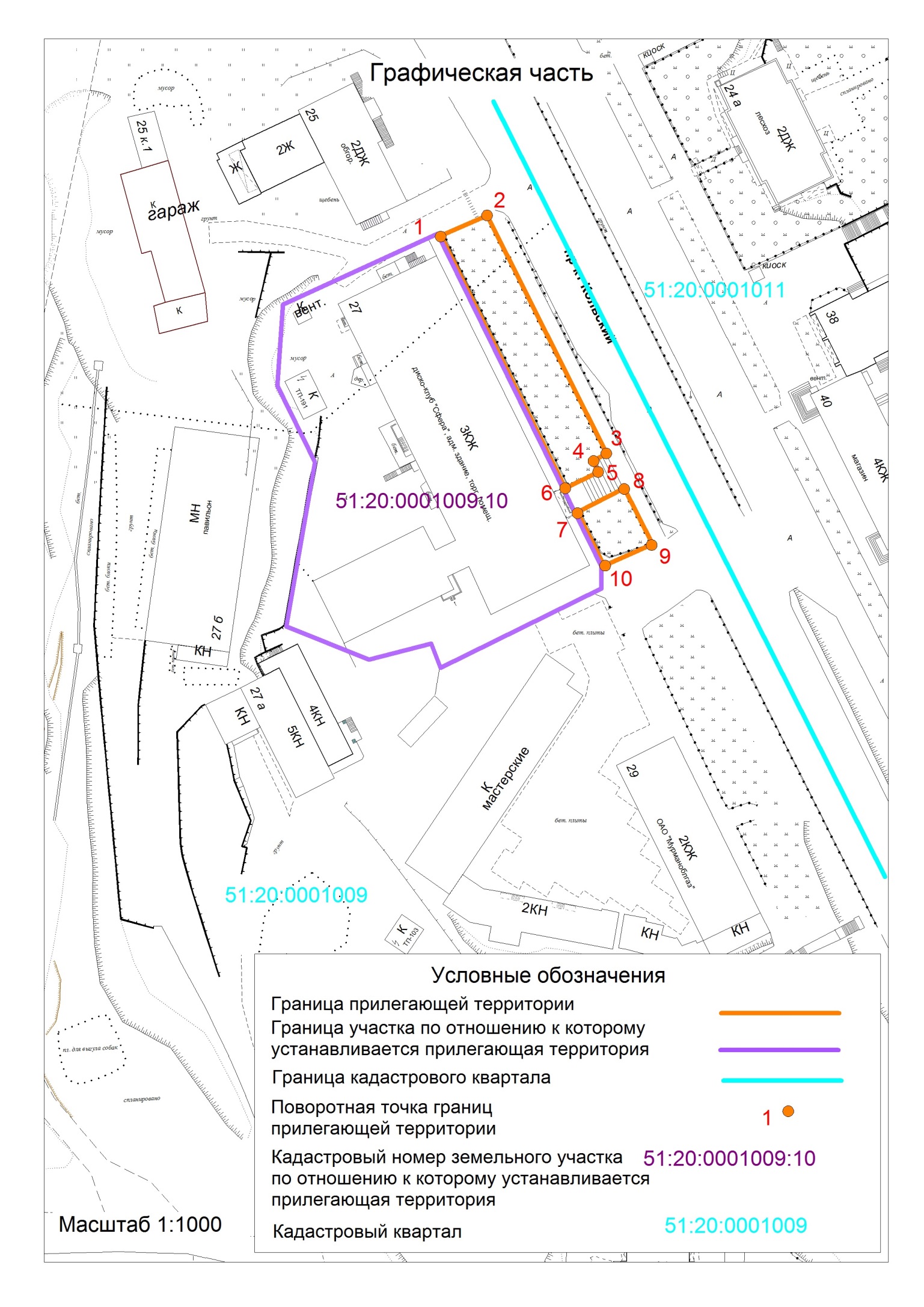 